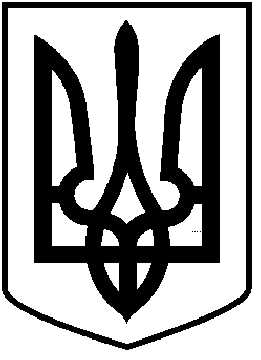 ЧОРТКІВСЬКА  МІСЬКА  РАДА___________СЕСІЯ ВОСЬМОГО СКЛИКАННЯРІШЕННЯ______________ 2021 року                                                                 № м. ЧортківПро внесення змін до рішення міської ради від 29 жовтня  2021 року № 728 «Про надання дозволу на розроблення проектів землеустрою щодо відведення земельних ділянок безоплатно у власність громадянам в с. Біла Чортківського району Тернопільської області»	Розглянувши заяви громадян, керуючись ст. 12, 22, 40, 81, 116, 118, 120, 121, 122, 125, 126, 186 Земельного кодексу України, законом України «Про землеустрій», «Про Державний земельний кадастр» ст. 26 п. 42 Закону України «Про місцеве самоврядування в Україні», міська радаВИРІШИЛА:Внести зміни до рішення Чортківської міської ради від 29 жовтня 2021 року № 728 «Про надання дозволу  на розроблення проектів землеустрою щодо відведення земельних ділянок  у власність громадянам в с.Біла Чортківського району Тернопільської області»а саме - пункт 1.7. даного рішення викласти в такій редакції:1.7.Гр. *** орієнтовною площею 0,1000 га для будівництва індивідуального гаража за рахунок земель комунальної власності Чортківської міської ради по вул. Кут  в с. Біла Чортківського району Тернопільської області.2.Інші пункти даного рішення залишити без змін.3.Копію рішення направити заявнику.4.Контроль за виконанням рішення покласти на постійну комісію міської радиз питань містобудування, земельних відносин та екології.Міський голова                                                                Володимир ШМАТЬКО